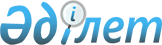 О городском бюджете на 2014-2016 годы
					
			Утративший силу
			
			
		
					Решение Жезказганского городского маслихата Карагандинской области от 25 декабря 2013 года № 22/184. Зарегистрировано Департаментом юстиции Карагандинской области 14 января 2014 года № 2504. Прекращено действие в связи с истечением срока, на который решение было принято (письмо Жезказганского городского маслихата Карагандинской области от 12 мая 2015 года № 113/01)      Сноска. Прекращено действие в связи с истечением срока, на который решение было принято (письмо Жезказганского городского маслихата Карагандинской области от 12.05.2015 № 113/01).      Примечание РЦПИ.

      В тексте документа сохранена пунктуация и орфография оригинала.

      В соответствии с Бюджетным кодексом Республики Казахстан от 4 декабря 2008 года, Законом Республики Казахстан от 23 января 2001 года "О местном государственном управлении и самоуправлении в Республике Казахстан" Жезказганский городской маслихат РЕШИЛ:



      1. Утвердить городской бюджет на 2014-2016 годы согласно приложениям 1, 2, 3 соответственно, в том числе на 2014 год в следующих объемах:

      1) доходы – 8250408 тысяч тенге, в том числе по: 

      налоговым поступлениям – 5592507 тысяч тенге;

      неналоговым поступлениям – 19473 тысячи тенге;

      поступления от продажи основного капитала – 21595 тысяч тенге;

      поступления трансфертов – 2616833 тысячи тенге;

      2) затраты - 8388104 тысячи тенге; 

      3) чистое бюджетное кредитование – 30000 тысяч тенге, в том числе: 

      бюджетные кредиты – 30000 тысяч тенге;

      погашение бюджетных кредитов – 0 тысяч тенге;

      4) сальдо по операциям с финансовыми активами – 211114 тысячи тенге, в том числе:

      приобретение финансовых активов - 211114 тысяч тенге;

      поступления от продажи финансовых активов государства – 0 тысяч тенге;

      5) дефицит (профицит) бюджета – минус 378810 тысяч тенге;

      6) финансирование дефицита (использование профицита) бюджета – 378810 тысяч тенге, в том числе:

      поступления займов - 30000 тысяч тенге;

      погашения займов - 0 тысяч тенге;

      используемые остатки бюджетных средств - 348810 тысяч тенге

      Сноска. Пункт 1 - в редакции решения Жезказганского городского маслихата Карагандинской области от 26.11.2014 N 30/254 (вводится в действие с 01.01.2014).



      2. Предусмотреть объем бюджетных изъятий в областной бюджет на 2014 год в сумме 1073269 тысяч тенге.



      3. Учесть, что в составе поступлений городского бюджета на 2014 год предусмотрены целевые текущие трансферты и трансферты на развитие из областного и республиканского бюджета в сумме 2616833 тысячи тенге.

      Сноска. Пункт 3 - в редакции решения Жезказганского городского маслихата Карагандинской области от 26.11.2014 N 30/254 (вводится в действие с 01.01.2014).



      4. Учесть в составе расходов городского бюджета целевые текущие трансферты и целевые трансферты на развитие, кредиты на 2014 год согласно приложению 4.



      5. Учесть в составе расходов городского бюджета затраты аппаратов сельских акимов Талап, Кенгир и Малшыбай на 2014 год согласно приложению 5.



      6. Утвердить перечень бюджетных инвестиционных проектов (программ) на 2014 год, согласно приложению 6.



      7. Утвердить перечень местных бюджетных программ, не подлежащих секвестру в процессе исполнения городского бюджета на 2014 год, согласно приложению 7.



      8. Установить, что в процессе исполнения городского бюджета не подлежат к секвестру расходы на выплату заработной платы.



      9. Установить на 2014 год гражданским служащим здравоохранения, социального обеспечения, образования, культуры спорта и ветеринарии, работающим в сельской местности, финансируемых за счет средств городского бюджета повышенные не менее чем на двадцать пять процентов должностные и тарифные ставки по сравнению с окладами и ставками гражданских служащих, занимающихся этими видами деятельности в городских условиях.

      Сноска. Пункт 9 с изменениями, внесенными решением Жезказганского городского маслихата Карагандинской области от 15.09.2014 N 28/239 (вводится в действие с 01.01.2014).



      10. Утвердить резерв исполнительного органа города Жезказган на 2014 год в сумме 11943 тысячи тенге.

      Сноска. Пункт 10 - в редакции решения Жезказганского городского маслихата Карагандинской области от 26.11.2014 N 30/254 (вводится в действие с 01.01.2014).



      11. Настоящее решение вводится в действие с 1 января 2014 года.      Председатель сессии                        Сурнин С.А.      Cекретарь городского маслихата             Медебаев С.Т.

Приложение 1

к решению ХXII сессии

Жезказганского городского маслихата

от 25 декабря 2013 года № 22/184 

Бюджет на 2014 год      Сноска. Приложение 1 - в редакции решения Жезказганского городского маслихата Карагандинской области от 26.11.2014 N 30/254 (вводится в действие с 01.01.2014).

Приложение 2

к решению ХXIІ сессии

Жезказганского городского маслихата

от 25 декабря 2013 года № 22/184 

Бюджет на 2015 год

Приложение 3

к решению ХXIІ сессии

Жезказганского городского маслихата

от 25 декабря 2013 года № 22/184 

Бюджет на 2016 год

Приложение 4

к решению ХXII сессии

Жезказганского городского маслихата

от 25 декабря 2013 года № 22/184 

Целевые текущие трансферты и целевые трансферты на развитие, кредиты на 2014 год      Сноска. Приложение 4 - в редакции решения Жезказганского городского маслихата Карагандинской области от 26.11.2014 N 30/254 (вводится в действие с 01.01.2014).

Приложение 5

к решению ХXII сессии

Жезказганского городского маслихата

от 25 декабря 2013 года № 22/184 

Затраты аппаратов сельских акимов на 2014 год      Сноска. Приложение 5 - в редакции решения Жезказганского городского маслихата Карагандинской области от 26.11.2014 N 30/254 (вводится в действие с 01.01.2014).

Приложение 6

к решению ХXIІ сессии

Жезказганского городского маслихата

от 25 декабря 2013 года № 22/184 

Перечень бюджетных инвестиционных проектов

(программ) на 2014 год      Сноска. Приложение 6 в редакции решения Жезказганского городского маслихата Карагандинской области от 17.04.2014 N 24/209 (вводится в действие с 01.01.2014).

Приложение 7

к решению ХXIІ сессии

Жезказганского городского маслихата

от 25 декабря 2013 года № 22/184 

Перечень местных бюджетных программ, не подлежащих секвестру

в процессе исполнения городского бюджета на 2014 год
					© 2012. РГП на ПХВ «Институт законодательства и правовой информации Республики Казахстан» Министерства юстиции Республики Казахстан
				КатегорияКатегорияКатегорияКатегорияСумма, тысяч тенгеКлассКлассКлассСумма, тысяч тенгеПодклассПодклассСумма, тысяч тенгеНаименованиеСумма, тысяч тенге12345I. Доходы82504081Налоговые поступления559250701Подоходный налог25441792Индивидуальный подоходный налог254417903Социальный налог20560131Социальный налог205601304Налоги на собственность6848761Налоги на имущество4493253Земельный налог308644Налог на транспортные средства2037495Единый земельный налог93805Внутренние налоги на товары, работы и услуги2680952Акцизы96093Поступления за использование природных и других ресурсов2043124Сборы за ведение предпринимательской и профессиональной деятельности507005Налог на игорный бизнес347408Обязательные платежи, взимаемые за совершение юридически значимых действий и (или) выдачу документов уполномоченными на то государственными органами или должностными лицами393441Государственная пошлина393442Неналоговые поступления1947301Доходы от государственной собственности136921Поступления части чистого дохода государственных предприятий775Доходы от аренды имущества, находящегося в государственной собственности1361506Прочие неналоговые поступления57811Прочие неналоговые поступления57813Поступления от продажи основного капитала2159503Продажа земли и нематериальных активов 215951Продажа земли 184862Продажа нематериальных активов31094Поступления трансфертов261683302Трансферты из вышестоящих органов государственного управления26168332Трансферты из областного бюджета2616833Функциональная группаФункциональная группаФункциональная группаФункциональная группаФункциональная группаСумма, тысяч тенгеФункциональная подгруппаФункциональная подгруппаФункциональная подгруппаФункциональная подгруппаСумма, тысяч тенгеАдминистратор бюджетных программАдминистратор бюджетных программАдминистратор бюджетных программСумма, тысяч тенгеПрограммаПрограммаСумма, тысяч тенгеНаименованиеСумма, тысяч тенге123456II. Затраты838810401Государственные услуги общего характера2716511Представительные, исполнительные и другие органы, выполняющие общие функции государственного управления199170112Аппарат маслихата района (города областного значения)30525001Услуги по обеспечению деятельности маслихата района (города областного значения)30203003Капитальные расходы государственного органа322122Аппарат акима района (города областного значения)121359001Услуги по обеспечению деятельности акима района (города областного значения)120488003Капитальные расходы государственного органа871123Аппарат акима района в городе, города районного значения, поселка, села, сельского округа 47286001Услуги по обеспечению деятельности акима района в городе, города районного значения, поселка, села, сельского округа472862Финансовая деятельность27147459Отдел экономики и финансов района (города областного значения)27147003Проведение оценки имущества в целях налогообложения2187010Приватизация, управление коммунальным имуществом, постприватизационная деятельность и регулирование споров, связанных с этим 124011Учет, хранение, оценка и реализация имущества, поступившего в коммунальную собственность248369Прочие государственные услуги общего характера45334459Отдел экономики и финансов района (города областного значения)45334001Услуги по реализации государственной политики в области формирования и развития экономической политики, государственного планирования, исполнения бюджета и управления коммунальной собственностью района (города областного значения)45154015Капитальные расходы государственного органа18002Оборона54981Военные нужды5410122Аппарат акима района (города областного значения)5410005Мероприятия в рамках исполнения всеобщей воинской обязанности54102Организация работы по чрезвычайным ситуациям88122Аппарат акима района (города областного значения)88007Мероприятия по профилактике и тушению степных пожаров районного (городского) масштаба, а также пожаров в населенных пунктах, в которых не созданы органы государственной противопожарной службы8803Общественный порядок, безопасность, правовая, судебная, уголовно-исполнительная деятельность576629Прочие услуги в области общественного порядка и безопасности57662458Отдел жилищно-коммунального хозяйства, пассажирского транспорта и автомобильных дорог района (города областного значения)57662021Обеспечение безопасности дорожного движения в населенных пунктах5766204Образование26283681Дошкольное воспитание и обучение276660471Отдел образования, физической культуры и спорта района (города областного значения)276660040Реализация государственного образовательного заказа в дошкольных организациях образования2766602Начальное, основное среднее и общее среднее образование2228814471Отдел образования, физической культуры и спорта района (города областного значения)2228814004Общеобразовательное обучение2081650005Дополнительное образование для детей и юношества 1471649Прочие услуги в области образования122894467Отдел строительства района (города областного значения)4190037Строительство и реконструкция объектов образования4190471Отдел образования, физической культуры и спорта района (города областного значения)118704009Приобретение и доставка учебников, учебно-методических комплексов для государственных учреждений образования района (города областного значения)31757020Ежемесячная выплата денежных средств опекунам (попечителям) на содержание ребенка-сироты (детей-сирот), и ребенка (детей), оставшегося без попечения родителей29780067Капитальные расходы подведомственных государственных учреждений и организаций5716706Социальная помощь и социальное обеспечение2817972Социальная помощь252260451Отдел занятости и социальных программ района (города областного значения)235426002Программа занятости31689004Оказание социальной помощи на приобретение топлива специалистам здравоохранения, образования, социального обеспечения, культуры, спорта и ветеринарии в сельской местности в соответствии с законодательством Республики Казахстан2890005Государственная адресная социальная помощь6598006Оказание жилищной помощи952007Социальная помощь отдельным категориям нуждающихся граждан по решениям местных представительных органов43753010Материальное обеспечение детей-инвалидов, воспитывающихся и обучающихся на дому1308013Социальная адаптация лиц, не имеющих определенного местожительства34615014Оказание социальной помощи нуждающимся гражданам на дому76231016Государственные пособия на детей до 18 лет2884017Обеспечение нуждающихся инвалидов обязательными гигиеническими средствами и предоставление услуг специалистами жестового языка, индивидуальными помощниками в соответствии с индивидуальной программой реабилитации инвалида34506471Отдел образования, физической культуры и спорта района (города областного значения)16834012Социальная поддержка обучающихся и воспитанников организаций образования очной формы обучения в виде льготного проезда на общественном транспорте (кроме такси) по решению местных представительных органов168349Прочие услуги в области социальной помощи и социального обеспечения29537451Отдел занятости и социальных программ района (города областного значения)29537001Услуги по реализации государственной политики на местном уровне в области обеспечения занятости и реализации социальных программ для населения 23099011Оплата услуг по зачислению, выплате и доставке пособий и других социальных выплат556050Реализация Плана мероприятий по обеспечению прав и улучшению качества жизни инвалидов588207Жилищно-коммунальное хозяйство 20732411Жилищное хозяйство911393458Отдел жилищно-коммунального хозяйства, пассажирского транспорта и автомобильных дорог района (города областного значения)12727041Ремонт и благоустройство объектов в рамках развития городов и сельских населенных пунктов по Дорожной карте занятости 202012228049Проведение энергетического аудита многоквартирных жилых домов499467Отдел строительства района (города областного значения)888563003Проектирование, строительство и (или) приобретение жилья коммунального жилищного фонда607802004Проектирование, развитие, обустройство и (или) приобретение инженерно-коммуникационной инфраструктуры280761479Отдел жилищной инспекции района (города областного значения)10103001Услуги по реализации государственной политики на местном уровне в области жилищного фонда101032Коммунальное хозяйство341394458Отдел жилищно-коммунального хозяйства, пассажирского транспорта и автомобильных дорог района (города областного значения)72988012Функционирование системы водоснабжения и водоотведения52988028Развитие коммунального хозяйства20000467Отдел строительства района (города областного значения)268406006Развитие системы водоснабжения и водоотведения2684063Благоустройство населенных пунктов820454123Аппарат акима района в городе, города районного значения, поселка, села, сельского округа 9297008Освещение улиц населенных пунктов5721009Обеспечение санитарии населенных пунктов1567011Благоустройство и озеленение населенных пунктов2009458Отдел жилищно-коммунального хозяйства, пассажирского транспорта и автомобильных дорог района (города областного значения)806157015Освещение улиц в населенных пунктах125139016Обеспечение санитарии населенных пунктов46000017Содержание мест захоронений и захоронение безродных5608018Благоустройство и озеленение населенных пунктов488289048Развитие благоустройства городов и населенных пунктов141121467Отдел строительства района (города областного значения)5000007Развитие благоустройства городов и населенных пунктов500008Культура, спорт, туризм и информационное пространство4071281Деятельность в области культуры89210455Отдел культуры и развития языков района (города областного значения)89210003Поддержка культурно-досуговой работы 892102Cпорт67124471Отдел образования, физической культуры и спорта района (города областного значения)67124013Развитие массового спорта и национальных видов спорта37083014Проведение спортивных соревнований на районном (города областного значения) уровне7500015Подготовка и участие членов сборных команд района (города областного значения) по различным видам спорта на областных спортивных соревнованиях225413Информационное пространство138048455Отдел культуры и развития языков района (города областного значения)80397006Функционирование районных (городских) библиотек63151007Развитие государственного языка и других языков народа Казахстана17246456Отдел внутренней политики района (города областного значения)57651002Услуги по проведению государственной информационной политики через газеты и журналы23956005Услуги по проведению государственной информационной политики через телерадиовещание336959Прочие услуги по организации культуры, спорта, туризма и информационного пространства112746455Отдел культуры и развития языков района (города областного значения)73294001Услуги по реализации государственной политики на местном уровне в области развития языков и культуры18750010Капитальные расходы государственного органа 165032Капитальные расходы подведомственных государственных учреждений и организаций54379456Отдел внутренней политики района (города областного значения)39452001Услуги по реализации государственной политики на местном уровне в области информации, укрепления государственности и формирования социального оптимизма граждан 28235003Реализация мероприятий в сфере молодежной политики10887006Капитальные расходы государственного органа33010Сельское, водное, лесное, рыбное хозяйство, особо охраняемые природные территории, охрана окружающей среды и животного мира, земельные отношения949111Сельское хозяйство59541459Отдел экономики и финансов района (города областного значения)1302099Реализация мер по оказанию социальной поддержки специалистов1302467Отдел строительства района (города областного значения)6420010Развитие объектов сельского хозяйства6420474Отдел сельского хозяйства и ветеринарии района (города областного значения)51819001Услуги по реализации государственной политики на местном уровне в сфере сельского хозяйства и ветеринарии15681005Обеспечение функционирования скотомогильников (биотермических ям)11200006Организация санитарного убоя больных животных200007Организация отлова и уничтожения бродячих собак и кошек7001008Возмещение владельцам стоимости изымаемых и уничтожаемых больных животных, продуктов и сырья животного происхождения480011Проведение ветеринарных мероприятий по энзоотическим болезням животных4823012Проведение мероприятий по идентификации сельскохозяйственных животных10969032Капитальные расходы подведомственных государственных учреждений и организаций14656Земельные отношения20981463Отдел земельных отношений района (города областного значения)20981001Услуги по реализации государственной политики в области регулирования земельных отношений на территории района (города областного значения) 19481003Земельно-хозяйственное устройство населенных пунктов15009Прочие услуги в области сельского, водного, лесного, рыбного хозяйства, охраны окружающей среды и земельных отношений14389474Отдел сельского хозяйства и ветеринарии района (города областного значения)14389013Проведение противоэпизоотических мероприятий1438911Промышленность, архитектурная, градостроительная и строительная деятельность521872Архитектурная, градостроительная и строительная деятельность52187467Отдел строительства района (города областного значения)22544001Услуги по реализации государственной политики на местном уровне в области строительства17950017Капитальные расходы государственного органа4594468Отдел архитектуры и градостроительства района (города областного значения)29643001Услуги по реализации государственной политики в области архитектуры и градостроительства на местном уровне13943003Разработка схем градостроительного развития территории района и генеральных планов населенных пунктов1570012Транспорт и коммуникации5036741Автомобильный транспорт492024123Аппарат акима района в городе, города районного значения, поселка, села, сельского округа 1726013Обеспечение функционирования автомобильных дорог в городах районного значения, поселках, селах, сельских округах 1726458Отдел жилищно-коммунального хозяйства, пассажирского транспорта и автомобильных дорог района (города областного значения)490298023Обеспечение функционирования автомобильных дорог 340298045Капитальный и средний ремонт автомобильных дорог районного значения и улиц населенных пунктов1500009Прочие услуги в сфере транспорта и коммуникаций11650458Отдел жилищно-коммунального хозяйства, пассажирского транспорта и автомобильных дорог района (города областного значения)11650037Субсидирование пассажирских перевозок по социально значимым городским (сельским), пригородным и внутрирайонным сообщениям1165013Прочие9356899Прочие935689123Аппарат акима района в городе, города районного значения, поселка, села, сельского округа 2146040Реализация мер по содействию экономическому развитию регионов в рамках Программы "Развитие регионов" 2146455Отдел культуры и развития языков района (города областного значения)91250042Текущее обустройство моногородов в рамках Программы развития моногородов на 2012-2020 годы91250458Отдел жилищно-коммунального хозяйства, пассажирского транспорта и автомобильных дорог района (города областного значения)406562001Услуги по реализации государственной политики на местном уровне в области жилищно-коммунального хозяйства, пассажирского транспорта и автомобильных дорог29959044Текущее обустройство моногородов в рамках Программы развития моногородов на 2012-2020 годы43660085Реализация бюджетных инвестиционных проектов в рамках Программы развития моногородов на 2012-2020 годы332943459Отдел экономики и финансов района (города областного значения)11943012Резерв местного исполнительного органа района (города областного значения)11943467Отдел строительства района (города областного значения)20650085Реализация бюджетных инвестиционных проектов в рамках Программы развития моногородов на 2012-2020 годы20650471Отдел образования, физической культуры и спорта района (города областного значения)253598001Услуги по обеспечению деятельности отдела образования, физической культуры и спорта 25078042Текущее обустройство моногородов в рамках Программы развития моногородов на 2012-2020 годы228520494Отдел предпринимательства и промышленности района (города областного значения)149540001Услуги по реализации государственной политики на местном уровне в области развития предпринимательства и промышленности 22830003Капитальные расходы государственного органа 210033Субсидирование процентной ставки по кредитам для реализации проектов в рамках Программы развития моногородов на 2012-2020 годы 110000034Предоставление грантов на развитие новых производств в рамках Программы развития моногородов на 2012-2020 годы 1650014Обслуживание долга41Обслуживание долга4459Отдел экономики и финансов района (города областного значения)4021Обслуживание долга местных исполнительных органов по выплате вознаграждений и иных платяжей по займам из областного бюджета415Трансферты10762941Трансферты1076294459Отдел экономики и финансов района (города областного значения)1076294006Возврат неиспользованных (недоиспользованных) целевых трансфертов3025007Бюджетные изъятия1073269III. Чистое бюджетное кредитование30000Бюджетные кредиты3000013Прочие300009Прочие30000494Отдел предпринимательства и промышленности района (города областного значения)30000008Кредитование на содействие развитию предпринимательства в моногородах30000КатегорияКатегорияКатегорияКатегорияКатегорияСумма, тысяч тенгеКлассКлассКлассКлассСумма, тысяч тенгеПодклассПодклассПодклассСумма, тысяч тенгеНаименованиеСумма, тысяч тенге123456Погашение бюджетных кредитов5Погашение бюджетных кредитов001Погашение бюджетных кредитов01Погашение бюджетных кредитов, выданных из государственного бюджета0Функциональная группаФункциональная группаФункциональная группаФункциональная группаФункциональная группаСумма, тысяч тенгеФункциональная подгруппаФункциональная подгруппаФункциональная подгруппаФункциональная подгруппаСумма, тысяч тенгеАдминистратор бюджетных программАдминистратор бюджетных программАдминистратор бюджетных программСумма, тысяч тенгеПрограммаПрограммаСумма, тысяч тенгеНаименованиеСумма, тысяч тенге123456IV. Сальдо по операциям с финансовыми активами:211114Приобретение финансовых активов21111413Прочие2111149Прочие211114458Отдел жилищно-коммунального хозяйства, пассажирского транспорта и автомобильных дорог района (города областного значения)211114060На увеличение уставных капиталов специализированных уполномоченных организаций78730065Формирование или увеличение уставного капитала юридических лиц132384КатегорияКатегорияКатегорияКатегорияКатегорияСумма, тысяч тенгеКлассКлассКлассКлассСумма, тысяч тенгеПодклассПодклассПодклассСумма, тысяч тенгеНаименованиеСумма, тысяч тенге123456Поступление от продажи финансовых активов государства0Функциональная группаФункциональная группаФункциональная группаФункциональная группаФункциональная группаСумма, тысяч тенгеФункциональная подгруппаФункциональная подгруппаФункциональная подгруппаФункциональная подгруппаСумма, тысяч тенгеАдминистратор бюджетных программАдминистратор бюджетных программАдминистратор бюджетных программСумма, тысяч тенгеПрограммаПрограммаСумма, тысяч тенгеНаименованиеСумма, тысяч тенге123456V. Дефицит (профицит) бюджета-378810VI. Финансирование дефицита бюджета (использование профицита) бюджета:378810Категория Категория Категория Категория Сумма, тысяч тенгеКлассКлассКлассСумма, тысяч тенгеПодклассПодклассСумма, тысяч тенгеНаименованиеСумма, тысяч тенге12345поступление займов30000Функциональная группаФункциональная группаФункциональная группаФункциональная группаФункциональная группаСумма, тысяч тенгеФункциональная подгруппаФункциональная подгруппаФункциональная подгруппаФункциональная подгруппаСумма, тысяч тенгеАдминистратор бюджетных программАдминистратор бюджетных программАдминистратор бюджетных программСумма, тысяч тенгеПрограммаПрограммаСумма, тысяч тенгеНаименованиеСумма, тысяч тенге123456погашение займов0Категория Категория Категория Категория Сумма, тысяч тенгеКлассКлассКлассСумма, тысяч тенгеПодклассПодклассСумма, тысяч тенгеНаименованиеСумма, тысяч тенге12345используемые остатки бюджетных средств348810КатегорияКатегорияКатегорияКатегорияСумма, тысяч тенгеКлассКлассКлассСумма, тысяч тенгеПодклассПодклассСумма, тысяч тенгеНаименованиеСумма, тысяч тенге12345I. Доходы67593051Налоговые поступления668488101Подоходный налог31126762Индивидуальный подоходный налог311267603Социальный налог24672161Социальный налог246721604Налоги на собственность7519831Налоги на имущество5309983Земельный налог357164Налог на транспортные средства1846015Единый земельный налог66805Внутренние налоги на товары, работы и услуги3069332Акцизы181353Поступления за использование природных и других ресурсов2079144Сборы за ведение предпринимательской и профессиональной деятельности749385Налог на игорный бизнес594608Обязательные платежи, взимаемые за совершение юридически значимых действий и (или) выдачу документов уполномоченными на то государственными органами или должностными лицами460731Государственная пошлина460732Неналоговые поступления2675801Доходы от государственной собственности145281Поступления части чистого дохода государственных предприятий424Доходы от доли участия в юридических лицах, находящихся в государственной собственности1315Доходы от аренды имущества, находящегося в государственной собственности1435506Прочие неналоговые поступления122301Прочие неналоговые поступления122303Поступления от продажи основного капитала4766603Продажа земли и нематериальных активов476661Продажа земли225182Продажа нематериальных активов25148Функциональная группаФункциональная группаФункциональная группаФункциональная группаФункциональная группаСумма, тысяч тенгеФункциональная подгруппаФункциональная подгруппаФункциональная подгруппаФункциональная подгруппаСумма, тысяч тенгеАдминистратор бюджетных программАдминистратор бюджетных программАдминистратор бюджетных программСумма, тысяч тенгеПрограммаПрограммаСумма, тысяч тенгеНаименованиеСумма, тысяч тенге123456II. Затраты665680501Государственные услуги общего характера2484371Представительные, исполнительные и другие органы, выполняющие общие функции государственного управления194015112Аппарат маслихата района (города областного значения)30094001Услуги по обеспечению деятельности маслихата района (города областного значения)30094122Аппарат акима района (города областного значения)118187001Услуги по обеспечению деятельности акима района (города областного значения)118187123Аппарат акима района в городе, города районного значения, поселка, села, сельского округа 45734001Услуги по обеспечению деятельности акима района в городе, города районного значения, поселка, села, сельского округа457342Финансовая деятельность9384459Отдел экономики и финансов района (города областного значения)9384003Проведение оценки имущества в целях налогообложения2461010Приватизация, управление коммунальным имуществом, постприватизационная деятельность и регулирование споров, связанных с этим856011Учет, хранение, оценка и реализация имущества, поступившего в коммунальную собственность60679Прочие государственные услуги общего характера45038459Отдел экономики и финансов района (города областного значения)45038001Услуги по реализации государственной политики в области формирования и развития экономической политики, государственного планирования, исполнения бюджета и управления коммунальной собственностью района (города областного значения)4503802Оборона70161Военные нужды5858122Аппарат акима района (города областного значения)5858005Мероприятия в рамках исполнения всеобщей воинской обязанности58582Организация работы по чрезвычайным ситуациям1158122Аппарат акима района (города областного значения)1158006Предупреждение и ликвидация чрезвычайных ситуаций масштаба района (города областного значения)496007Мероприятия по профилактике и тушению степных пожаров районного (городского) масштаба, а также пожаров в населенных пунктах, в которых не созданы органы государственной противопожарной службы66203Общественный порядок, безопасность, правовая, судебная, уголовно-исполнительная деятельность790009Прочие услуги в области общественного порядка и безопасности79000458Отдел жилищно-коммунального хозяйства, пассажирского транспорта и автомобильных дорог района (города областного значения)79000021Обеспечение безопасности дорожного движения в населенных пунктах7900004Образование25368421Дошкольное воспитание и обучение179388471Отдел образования, физической культуры и спорта района (города областного значения)179388040Реализация государственного образовательного заказа в дошкольных организациях образования1793882Начальное, основное среднее и общее среднее образование2125524471Отдел образования, физической культуры и спорта района (города областного значения)2125524004Общеобразовательное обучение1986336005Дополнительное образование для детей и юношества 1391889Прочие услуги в области образования231930471Отдел образования, физической культуры и спорта района (города областного значения)231930009Приобретение и доставка учебников, учебно-методических комплексов для государственных учреждений образования района (города областного значения)36626020Ежемесячная выплата денежных средств опекунам (попечителям) на содержание ребенка-сироты (детей-сирот), и ребенка (детей), оставшегося без попечения родителей29780067Капитальные расходы подведомственных государственных учреждений и организаций16552406Социальная помощь и социальное обеспечение2743322Социальная помощь251481451Отдел занятости и социальных программ района (города областного значения)233469002Программа занятости33907004Оказание социальной помощи на приобретение топлива специалистам здравоохранения, образования, социального обеспечения, культуры, спорта и ветеринарии в сельской местности в соответствии с законодательством Республики Казахстан3092005Государственная адресная социальная помощь6278006Оказание жилищной помощи3822007Социальная помощь отдельным категориям нуждающихся граждан по решениям местных представительных органов46816010Материальное обеспечение детей-инвалидов, воспитывающихся и обучающихся на дому2260013Социальная адаптация лиц, не имеющих определенного местожительства29702014Оказание социальной помощи нуждающимся гражданам на дому72835016Государственные пособия на детей до 18 лет3567017Обеспечение нуждающихся инвалидов обязательными гигиеническими средствами и предоставление услуг специалистами жестового языка, индивидуальными помощниками в соответствии с индивидуальной программой реабилитации инвалида31190471Отдел образования, физической культуры и спорта района (города областного значения)18012012Социальная поддержка обучающихся и воспитанников организаций образования очной формы обучения в виде льготного проезда на общественном транспорте (кроме такси) по решению местных представительных органов180129Прочие услуги в области социальной помощи и социального обеспечения22851451Отдел занятости и социальных программ района (города областного значения)22851001Услуги по реализации государственной политики на местном уровне в области обеспечения занятости и реализации социальных программ для населения 22256011Оплата услуг по зачислению, выплате и доставке пособий и других социальных выплат59507Жилищно-коммунальное хозяйство8451571Жилищное хозяйство96897458Отдел жилищно-коммунального хозяйства, пассажирского транспорта и автомобильных дорог района (города областного значения)87000004Обеспечение жильем отдельных категорий граждан87000479Отдел жилищной инспекции района (города областного значения)9897001Услуги по реализации государственной политики на местном уровне в области жилищного фонда98972Коммунальное хозяйство76584458Отдел жилищно-коммунального хозяйства, пассажирского транспорта и автомобильных дорог района (города областного значения)76584012Функционирование системы водоснабжения и водоотведения765843Благоустройство населенных пунктов671676123Аппарат акима района в городе, города районного значения, поселка, села, сельского округа10724008Освещение улиц населенных пунктов4795009Обеспечение санитарии населенных пунктов1860011Благоустройство и озеленение населенных пунктов4069458Отдел жилищно-коммунального хозяйства, пассажирского транспорта и автомобильных дорог района (города областного значения)660952015Освещение улиц в населенных пунктах157040016Обеспечение санитарии населенных пунктов53500017Содержание мест захоронений и захоронение безродных10304018Благоустройство и озеленение населенных пунктов44010808Культура, спорт, туризм и информационное пространство3471401Деятельность в области культуры87470455Отдел культуры и развития языков района (города областного значения)87470003Поддержка культурно- досуговой работы 874702Cпорт65761471Отдел образования, физической культуры и спорта района (города областного значения)65761013Развитие массового спорта и национальных видов спорта35762014Проведение спортивных соревнований на районном (города областного значения) уровне10700015Подготовка и участие членов сборных команд района (города областного значения) по различным видам спорта на областных спортивных соревнованиях192993Информационное пространство140351455Отдел культуры и развития языков района (города областного значения)79006006Функционирование районных (городских) библиотек61735007Развитие государственного языка и других языков народа Казахстана17271456Отдел внутренней политики района (города областного значения)61345002Услуги по проведению государственной информационной политики через газеты и журналы25286005Услуги по проведению государственной информационной политики через телерадиовещание360599Прочие услуги по организации культуры, спорта, туризма и информационного пространства53558455Отдел культуры и развития языков района (города областного значения)19933001Услуги по реализации государственной политики на местном уровне в области развития языков и культуры19933456Отдел внутренней политики района (города областного значения)33625001Услуги по реализации государственной политики на местном уровне в области информации, укрепления государственности и формирования социального оптимизма граждан 22070003Реализация мероприятий в сфере молодежной политики1155510Сельское, водное, лесное, рыбное хозяйство, особо охраняемые природные территории, охрана окружающей среды и животного мира, земельные отношения832061Сельское хозяйство48574474Отдел сельского хозяйства и ветеринарии района (города областного значения)48574001Услуги по реализации государственной политики на местном уровне в сфере сельского хозяйства и ветеринарии15999005Обеспечение функционирования скотомогильников (биотермических ям)11984006Организация санитарного убоя больных животных214007Организация отлова и уничтожения бродячих собак и кошек7491011Проведение ветеринарных мероприятий по энзоотическим болезням животных1950012Проведение мероприятий по идентификации сельскохозяйственных животных109366Земельные отношения19991463Отдел земельных отношений района (города областного значения)19991001Услуги по реализации государственной политики в области регулирования земельных отношений на территории района (города областного значения) 18386003Земельно-хозяйственное устройство населенных пунктов16059Прочие услуги в области сельского, водного, лесного, рыбного хозяйства, охраны окружающей среды и земельных отношений14641474Отдел сельского хозяйства и ветеринарии района (города областного значения)14641013Проведение противоэпизоотических мероприятий1464111Промышленность, архитектурная, градостроительная и строительная деятельность621972Архитектурная, градостроительная и строительная деятельность62197467Отдел строительства района (города областного значения)14243001Услуги по реализации государственной политики на местном уровне в области строительства14243468Отдел архитектуры и градостроительства района (города областного значения)47954001Услуги по реализации государственной политики в области архитектуры и градостроительства на местном уровне13260003Разработка схем градостроительного развития территории района и генеральных планов3469412Транспорт и коммуникации5758761Автомобильный транспорт563411123Аппарат акима района в городе, города районного значения, поселка, села, сельского округа1965013Обеспечение функционирования автомобильных дорог в городах районного значения, поселках, селах, сельских округах1965458Отдел жилищно-коммунального хозяйства, пассажирского транспорта и автомобильных дорог района (города областного значения)561446023Обеспечение функционирования автомобильных дорог85599045Капитальный и средний ремонт автомобильных дорог районного значения и улиц населенных пунктов4758479Прочие услуги в сфере транспорта и коммуникаций12465458Отдел жилищно-коммунального хозяйства, пассажирского транспорта и автомобильных дорог района (города областного значения)12465037Субсидирование пассажирских перевозок по социально значимым городским (сельским), пригородным и внутрирайонным сообщениям1246513Прочие1418459Прочие141845123Аппарат акима района в городе, города районного значения, поселка, села, сельского округа 3945040Реализация мер по содействию экономическому развитию регионов в рамках Программы "Развитие регионов"3945458Отдел жилищно-коммунального хозяйства, пассажирского транспорта и автомобильных дорог района (города областного значения)27383001Услуги по реализации государственной политики на местном уровне в области жилищно-коммунального хозяйства, пассажирского транспорта и автомобильных дорог27383459Отдел экономики и финансов района (города областного значения)63908012Резерв местного исполнительного органа района (города областного значения)63908471Отдел образования, физической культуры и спорта района (города областного значения)25113001Услуги по обеспечению деятельности отдела образования, физической культуры и спорта25113494Отдел предпринимательства и промышленности района (города областного значения)21496001Услуги по реализации государственной политики на местном уровне в области развития предпринимательства и промышленности2149615Трансферты14557571Трансферты1455757459Отдел экономики и финансов района (города областного значения)1455757007Бюджетные изъятия1455757КатегорияКатегорияКатегорияКатегорияКатегорияСумма, тысяч тенгеКлассКлассКлассКлассСумма, тысяч тенгеПодклассПодклассПодклассСумма, тысяч тенгеНаименованиеСумма, тысяч тенге123456Погашение бюджетных кредитов5Погашение бюджетных кредитов001Погашение бюджетных кредитов01Погашение бюджетных кредитов, выданных из государственного бюджета0Функциональная группаФункциональная группаФункциональная группаФункциональная группаФункциональная группаСумма, тысяч тенгеФункциональная подгруппаФункциональная подгруппаФункциональная подгруппаФункциональная подгруппаСумма, тысяч тенгеАдминистратор бюджетных программАдминистратор бюджетных программАдминистратор бюджетных программСумма, тысяч тенгеПрограммаПрограммаСумма, тысяч тенгеНаименованиеСумма, тысяч тенге123456IV. Сальдо по операциям с финансовыми активами:102500Приобретение финансовых активов10250013Прочие1025009Прочие102500458Отдел жилищно-коммунального хозяйства, пассажирского транспорта и автомобильных дорог района (города областного значения)102500065Формирование или увеличение уставного капитала юридических лиц102500КатегорияКатегорияКатегорияКатегорияКатегорияСумма, тысяч тенгеКлассКлассКлассКлассСумма, тысяч тенгеПодклассПодклассПодклассСумма, тысяч тенгеНаименованиеСумма, тысяч тенге123456Поступление от продажи финансовых активов государства0Функциональная группаФункциональная группаФункциональная группаФункциональная группаФункциональная группаСумма, тысяч тенгеФункциональная подгруппаФункциональная подгруппаФункциональная подгруппаФункциональная подгруппаСумма, тысяч тенгеАдминистратор бюджетных программАдминистратор бюджетных программАдминистратор бюджетных программСумма, тысяч тенгеПрограммаПрограммаСумма, тысяч тенгеНаименованиеСумма, тысяч тенге123456V. Дефицит (профицит) бюджета0VI. Финансирование дефицита бюджета (использование профицита) бюджета:0КатегорияКатегорияКатегорияКатегорияСумма, тысяч тенгеКлассКлассКлассСумма, тысяч тенгеПодклассПодклассСумма, тысяч тенгеНаименованиеСумма, тысяч тенге12345поступление займов0Функциональная группаФункциональная группаФункциональная группаФункциональная группаФункциональная группаСумма, тысяч тенгеФункциональная подгруппаФункциональная подгруппаФункциональная подгруппаФункциональная подгруппаСумма, тысяч тенгеАдминистратор бюджетных программАдминистратор бюджетных программАдминистратор бюджетных программСумма, тысяч тенгеПрограммаПрограммаСумма, тысяч тенгеНаименованиеСумма, тысяч тенге123456погашение займов0КатегорияКатегорияКатегорияКатегорияСумма, тысяч тенгеКлассКлассКлассСумма, тысяч тенгеПодклассПодклассСумма, тысяч тенгеНаименованиеСумма, тысяч тенге12345используемые остатки бюджетных средств0КатегорияКатегорияКатегорияКатегорияСумма, тысяч тенгеКлассКлассКлассСумма, тысяч тенгеПодклассПодклассСумма, тысяч тенгеНаименованиеСумма, тысяч тенге12345I. Доходы78784201Налоговые поступления779878701Подоходный налог36804602Индивидуальный подоходный налог368046003Социальный налог29359871Социальный налог293598704Налоги на собственность8046241Налоги на имущество5724463Земельный налог385734Налог на транспортные средства1928905Единый земельный налог71505Внутренние налоги на товары, работы и услуги3284182Акцизы194043Поступления за использование природных и других ресурсов2224684Сборы за ведение предпринимательской и профессиональной деятельности801845Налог на игорный бизнес636208Обязательные платежи, взимаемые за совершение юридически значимых действий и (или) выдачу документов уполномоченными на то государственными органами или должностными лицами492981Государственная пошлина492982Неналоговые поступления2863101Доходы от государственной собственности155451Поступления части чистого дохода государственных предприятий454Доходы от доли участия в юридических лицах, находящихся в государственной собственности1405Доходы от аренды имущества, находящегося в государственной собственности1536006Прочие неналоговые поступления130861Прочие неналоговые поступления130863Поступления от продажи основного капитала5100203Продажа земли и нематериальных активов510021Продажа земли240942Продажа нематериальных активов26908Функциональная группаФункциональная группаФункциональная группаФункциональная группаФункциональная группаСумма, тысяч тенгеФункциональная подгруппаФункциональная подгруппаФункциональная подгруппаФункциональная подгруппаСумма, тысяч тенгеАдминистратор бюджетных программАдминистратор бюджетных программАдминистратор бюджетных программСумма, тысяч тенгеПрограммаПрограммаСумма, тысяч тенгеНаименованиеСумма, тысяч тенге123456II. Затраты787842001Государственные услуги общего характера2579681Представительные, исполнительные и другие органы, выполняющие общие функции государственного управления201376112Аппарат маслихата района (города областного значения)31445001Услуги по обеспечению деятельности маслихата района (города областного значения)31445122Аппарат акима района (города областного значения)122934001Услуги по обеспечению деятельности акима района (города областного значения)122934123Аппарат акима района в городе, города районного значения, поселка, села, сельского округа46997001Услуги по обеспечению деятельности акима района в городе, города районного значения, поселка, села, сельского округа469972Финансовая деятельность10041459Отдел экономики и финансов района (города областного значения)10041003Проведение оценки имущества в целях налогообложения2633010Приватизация, управление коммунальным имуществом, постприватизационная деятельность и регулирование споров, связанных с этим916011Учет, хранение, оценка и реализация имущества, поступившего в коммунальную собственность64929Прочие государственные услуги общего характера46551459Отдел экономики и финансов района (города областного значения)46551001Услуги по реализации государственной политики в области формирования и развития экономической политики, государственного планирования, исполнения бюджета и управления коммунальной собственностью района (города областного значения)4655102Оборона72951Военные нужды6056122Аппарат акима района (города областного значения)6056005Мероприятия в рамках исполнения всеобщей воинской обязанности60562Организация работы по чрезвычайным ситуациям1239122Аппарат акима района (города областного значения)1239006Предупреждение и ликвидация чрезвычайных ситуаций масштаба района (города областного значения)531007Мероприятия по профилактике и тушению степных пожаров районного (городского) масштаба, а также пожаров в населенных пунктах, в которых не созданы органы государственной противопожарной службы70803Общественный порядок, безопасность, правовая, судебная, уголовно-исполнительная деятельность790009Прочие услуги в области общественного порядка и безопасности79000458Отдел жилищно-коммунального хозяйства, пассажирского транспорта и автомобильных дорог района (города областного значения)79000021Обеспечение безопасности дорожного движения в населенных пунктах7900004Образование24608191Дошкольное воспитание и обучение179396471Отдел образования, физической культуры и спорта района (города областного значения)179396040Реализация государственного образовательного заказа в дошкольных организациях образования1793962Начальное, основное среднее и общее среднее образование2143930471Отдел образования, физической культуры и спорта района (города областного значения)2143930004Общеобразовательное обучение2004742005Дополнительное образование для детей и юношества1391889Прочие услуги в области образования137493471Отдел образования, физической культуры и спорта района (города областного значения)137493009Приобретение и доставка учебников, учебно-методических комплексов для государственных учреждений образования района (города областного значения)39189020Ежемесячная выплата денежных средств опекунам (попечителям) на содержание ребенка-сироты (детей-сирот), и ребенка (детей), оставшегося без попечения родителей29780067Капитальные расходы подведомственных государственных учреждений и организаций6852406Социальная помощь и социальное обеспечение2856092Социальная помощь262232451Отдел занятости и социальных программ района (города областного значения)242959002Программа занятости36280004Оказание социальной помощи на приобретение топлива специалистам здравоохранения, образования, социального обеспечения, культуры, спорта и ветеринарии в сельской местности в соответствии с законодательством Республики Казахстан3308005Государственная адресная социальная помощь6717006Оказание жилищной помощи4090007Социальная помощь отдельным категориям нуждающихся граждан по решениям местных представительных органов50093010Материальное обеспечение детей-инвалидов, воспитывающихся и обучающихся на дому2418013Социальная адаптация лиц, не имеющих определенного местожительства30825014Оказание социальной помощи нуждающимся гражданам на дому73659016Государственные пособия на детей до 18 лет3817017Обеспечение нуждающихся инвалидов обязательными гигиеническими средствами и предоставление услуг специалистами жестового языка, индивидуальными помощниками в соответствии с индивидуальной программой реабилитации инвалида31752471Отдел образования, физической культуры и спорта района (города областного значения)19273012Социальная поддержка обучающихся и воспитанников организаций образования очной формы обучения в виде льготного проезда на общественном транспорте (кроме такси) по решению местных представительных органов192739Прочие услуги в области социальной помощи и социального обеспечения23377451Отдел занятости и социальных программ района (города областного значения)23377001Услуги по реализации государственной политики на местном уровне в области обеспечения занятости и реализации социальных программ для населения22740011Оплата услуг по зачислению, выплате и доставке пособий и других социальных выплат63707Жилищно-коммунальное хозяйство6823051Жилищное хозяйство97266458Отдел жилищно-коммунального хозяйства, пассажирского транспорта и автомобильных дорог района (города областного значения)87000004Обеспечение жильем отдельных категорий граждан87000479Отдел жилищной инспекции района (города областного значения)10266001Услуги по реализации государственной политики на местном уровне в области жилищного фонда102662Коммунальное хозяйство83476458Отдел жилищно-коммунального хозяйства, пассажирского транспорта и автомобильных дорог района (города областного значения)83476012Функционирование системы водоснабжения и водоотведения834763Благоустройство населенных пунктов501563123Аппарат акима района в городе, города районного значения, поселка, села, сельского округа11474008Освещение улиц населенных пунктов5130009Обеспечение санитарии населенных пунктов1990011Благоустройство и озеленение населенных пунктов4354458Отдел жилищно-коммунального хозяйства, пассажирского транспорта и автомобильных дорог района (города областного значения)490089015Освещение улиц в населенных пунктах82432016Обеспечение санитарии населенных пунктов57245017Содержание мест захоронений и захоронение безродных10304018Благоустройство и озеленение населенных пунктов34010808Культура, спорт, туризм и информационное пространство3653621Деятельность в области культуры93594455Отдел культуры и развития языков района (города областного значения)93594003Поддержка культурно-досуговой работы935942Cпорт67861471Отдел образования, физической культуры и спорта района (города областного значения)67861013Развитие массового спорта и национальных видов спорта35762014Проведение спортивных соревнований на районном (города областного значения) уровне11449015Подготовка и участие членов сборных команд района (города областного значения) по различным видам спорта на областных спортивных соревнованиях206503Информационное пространство147724455Отдел культуры и развития языков района (города областного значения)82085006Функционирование районных (городских) библиотек63961007Развитие государственного языка и других языков народа Казахстана18124456Отдел внутренней политики района (города областного значения)65639002Услуги по проведению государственной информационной политики через газеты и журналы27056005Услуги по проведению государственной информационной политики через телерадиовещание385839Прочие услуги по организации культуры, спорта, туризма и информационного пространства56183455Отдел культуры и развития языков района (города областного значения)20902001Услуги по реализации государственной политики на местном уровне в области развития языков и культуры20902456Отдел внутренней политики района (города областного значения)35281001Услуги по реализации государственной политики на местном уровне в области информации, укрепления государственности и формирования социального оптимизма граждан23096003Реализация мероприятий в сфере молодежной политики1218510Сельское, водное, лесное, рыбное хозяйство, особо охраняемые природные территории, охрана окружающей среды и животного мира, земельные отношения878381Сельское хозяйство51405474Отдел сельского хозяйства и ветеринарии района (города областного значения)51405001Услуги по реализации государственной политики на местном уровне в сфере сельского хозяйства и ветеринарии16549005Обеспечение функционирования скотомогильников (биотермических ям)12823006Организация санитарного убоя больных животных229007Организация отлова и уничтожения бродячих собак и кошек8015011Проведение ветеринарных мероприятий по энзоотическим болезням животных2087012Проведение мероприятий по идентификации сельскохозяйственных животных117026Земельные отношения20767463Отдел земельных отношений района (города областного значения)20767001Услуги по реализации государственной политики в области регулирования земельных отношений на территории района (города областного значения)19050003Земельно-хозяйственное устройство населенных пунктов17179Прочие услуги в области сельского, водного, лесного, рыбного хозяйства, охраны окружающей среды и земельных отношений15666474Отдел сельского хозяйства и ветеринарии района (города областного значения)15666013Проведение противоэпизоотических мероприятий1566611Промышленность, архитектурная, градостроительная и строительная деятельность284532Архитектурная, градостроительная и строительная деятельность28453467Отдел строительства района (города областного значения)14682001Услуги по реализации государственной политики на местном уровне в области строительства14682468Отдел архитектуры и градостроительства района (города областного значения)13771001Услуги по реализации государственной политики в области архитектуры и градостроительства на местном уровне1377112Транспорт и коммуникации3493741Автомобильный транспорт336037123Аппарат акима района в городе, города районного значения, поселка, села, сельского округа2102013Обеспечение функционирования автомобильных дорог в городах районного значения, поселках, селах, сельских округах2102458Отдел жилищно-коммунального хозяйства, пассажирского транспорта и автомобильных дорог района (города областного значения)333935023Обеспечение функционирования автомобильных дорог91591045Капитальный и средний ремонт автомобильных дорог районного значения и улиц населенных пунктов2423449Прочие услуги в сфере транспорта и коммуникаций13337458Отдел жилищно-коммунального хозяйства, пассажирского транспорта и автомобильных дорог района (города областного значения)13337037Субсидирование пассажирских перевозок по социально значимым городским (сельским), пригородным и внутрирайонным сообщениям1333713Прочие1487289Прочие148728123Аппарат акима района в городе, города районного значения, поселка, села, сельского округа4222040Реализация мер по содействию экономическому развитию регионов в рамках Программы "Развитие регионов"4222458Отдел жилищно-коммунального хозяйства, пассажирского транспорта и автомобильных дорог района (города областного значения)28239001Услуги по реализации государственной политики на местном уровне в области жилищно-коммунального хозяйства, пассажирского транспорта и автомобильных дорог28239459Отдел экономики и финансов района (города областного значения)68382012Резерв местного исполнительного органа района (города областного значения)68382471Отдел образования, физической культуры и спорта района (города областного значения)25718001Услуги по обеспечению деятельности отдела образования, физической культуры и спорта25718494Отдел предпринимательства и промышленности района (города областного значения)22167001Услуги по реализации государственной политики на местном уровне в области развития предпринимательства и промышленности2216715Трансферты31256691Трансферты3125669459Отдел экономики и финансов района (города областного значения)3125669007Бюджетные изъятия3125669КатегорияКатегорияКатегорияКатегорияКатегорияСумма, тысяч тенгеКлассКлассКлассКлассСумма, тысяч тенгеПодклассПодклассПодклассСумма, тысяч тенгеНаименованиеСумма, тысяч тенге123456Погашение бюджетных кредитов5Погашение бюджетных кредитов001Погашение бюджетных кредитов01Погашение бюджетных кредитов, выданных из государственного бюджета0Функциональная группаФункциональная группаФункциональная группаФункциональная группаФункциональная группаСумма, тысяч тенгеФункциональная подгруппаФункциональная подгруппаФункциональная подгруппаФункциональная подгруппаСумма, тысяч тенгеАдминистратор бюджетных программАдминистратор бюджетных программАдминистратор бюджетных программСумма, тысяч тенгеПрограммаПрограммаСумма, тысяч тенгеНаименованиеСумма, тысяч тенге123456IV. Сальдо по операциям с финансовыми активами:0Приобретение финансовых активов013Прочие09Прочие0459Отдел экономики и финансов района (города областного значения)0014Формирование или увеличение уставного капитала юридических лиц0КатегорияКатегорияКатегорияКатегорияКатегорияСумма, тысяч тенгеКлассКлассКлассКлассСумма, тысяч тенгеПодклассПодклассПодклассСумма, тысяч тенгеНаименованиеСумма, тысяч тенге123456Поступление от продажи финансовых активов государства0Функциональная группаФункциональная группаФункциональная группаФункциональная группаФункциональная группаСумма, тысяч тенгеФункциональная подгруппаФункциональная подгруппаФункциональная подгруппаФункциональная подгруппаСумма, тысяч тенгеАдминистратор бюджетных программАдминистратор бюджетных программАдминистратор бюджетных программСумма, тысяч тенгеПрограммаПрограммаСумма, тысяч тенгеНаименованиеСумма, тысяч тенге123456V. Дефицит (профицит) бюджета0VI. Финансирование дефицита бюджета (использование профицита) бюджета:0КатегорияКатегорияКатегорияКатегорияСумма, тысяч тенгеКлассКлассКлассСумма, тысяч тенгеПодклассПодклассСумма, тысяч тенгеНаименованиеСумма, тысяч тенге12345поступление займов0Функциональная группаФункциональная группаФункциональная группаФункциональная группаФункциональная группаСумма, тысяч тенгеФункциональная подгруппаФункциональная подгруппаФункциональная подгруппаФункциональная подгруппаСумма, тысяч тенгеАдминистратор бюджетных программАдминистратор бюджетных программАдминистратор бюджетных программСумма, тысяч тенгеПрограммаПрограммаСумма, тысяч тенгеНаименованиеСумма, тысяч тенге123456погашение займов0КатегорияКатегорияКатегорияКатегорияСумма, тысяч тенгеКлассКлассКлассСумма, тысяч тенгеПодклассПодклассСумма, тысяч тенгеНаименованиеСумма, тысяч тенге12345используемые остатки бюджетных средств0№ п/пНаименованиеСумма, тысяч тенге123Всего:2646833в том числе:Целевые текущие трансферты 1043412Целевые трансферты на развитие1573421Бюджетные кредиты30000в том числе:Целевые текущие трансферты, в том числе:10434121На повышение оплаты труда учителям, прошедшим повышение квалификации по трехуровневой системе255002На оснащение учебным оборудованием кабинетов физики, химии и биологии в государственных учреждениях начального, основного среднего и общего среднего образования131113На реализацию государственного образовательного заказа в дошкольных организациях образования907324На введение стандартов специальных социальных услуг50185На обеспечение работы транспортной службы "Инватакси"33826Жилищно-коммунальное хозяйство 1411217На возмещение владельцам стоимости изымаемых и уничтожаемых больных животных, продуктов и сырья животного происхождения4808На капитальный и средний ремонт автомобильных дорог районного значения (улиц города) и улиц населенных пунктов1500009На субсидирование пассажирских перевозок по социально значимым городским (сельским), пригородным и внутрирайонным сообщениям 1165010На реализацию текущих мероприятий в рамках Программы развития моногородов на 2012-2020 годы, в том числе:473184субсидирование процентной ставки по кредитам для реализации проектов110000на предоставление грантов на развитие новых производств16500на ремонт объектов образования211774на ремонт объектов культуры91250жилищно-коммунальное хозяйство и благоустройство4366011На выплату государственной адресной социальной помощи384712На проведение энергетического аудита многоквартирных жилых домов49913На выплату ежемесячной надбавки за особые условия труда к должностным окладам работников государственных учреждений, не являющихся государственными служащими, а также работников государственных предприятий124888Целевые трансферты на развитие, в том числе:15734211На реализацию бюджетных инвестиционных проектов в рамках Программы развития моногородов на 2012-2020 годы, в том числе:353593инженерная инфраструктура 5107транспортная инфраструктура 3484862На проектирование, строительство и (или) приобретение жилья государственного коммунального жилищного фонда 6031523На проектирование, развитие, обустройство и (или) приобретение инженерно-коммуникационной инфраструктуры 2695404На развитие системы водоснабжения водоотведения 2684065На увеличение уставных капиталов специализированных уполномоченных организаций78730Бюджетные кредиты, в том числе:300001Кредитование бюджетов районов (городов областного значения) на содействие развитию предпринимательства в моногородах30000Функциональная группаФункциональная группаФункциональная группаФункциональная группаФункциональная группаСумма, тысяч тенгеФункциональная подгруппаФункциональная подгруппаФункциональная подгруппаФункциональная подгруппаСумма, тысяч тенгеАдминистратор бюджетных программАдминистратор бюджетных программАдминистратор бюджетных программСумма, тысяч тенгеПрограммаПрограммаСумма, тысяч тенгеНаименованиеСумма, тысяч тенге123456Всего:60455в том числе:Аппарат акима села Талап18695Аппарат акима села Кенгир24147Аппарат акима села Малшыбай1761301Государственные услуги общего характера472861Представительные, исполнительные и другие органы, выполняющие общие функции государственного управления47286123Аппарат акима района в городе, города районного значения, поселка, села, cельского округа 47286001Услуги по обеспечению деятельности акима района в городе, города районного значения, поселка, села, сельского округа47286в том числе:Аппарат акима села Талап15410Аппарат акима села Кенгир16576Аппарат акима села Малшыбай1530007Жилищно-коммунальное хозяйство92973Благоустройство населенных пунктов9297123Аппарат акима района в городе, города районного значения, поселка, села, сельского округа 9297008Освещение улиц населенных пунктов5721в том числе:Аппарат акима села Талап1250Аппарат акима села Кенгир3145Аппарат акима села Малшыбай1326009Обеспечение санитарии населенных пунктов1567в том числе:Аппарат акима села Талап569Аппарат акима села Кенгир429Аппарат акима села Малшыбай569011Благоустройство и озеленение населенных пунктов2009в том числе:Аппарат акима села Талап297Аппарат акима села Кенгир171212Транспорт и коммуникации17261Автомобильный транспорт1726123Аппарат акима района в городе, города районного значения, поселка, села, сельского округа 1726013Обеспечение функционирования автомобильных дорог в городах районного значения, поселках, селах, сельских округах 1726в том числе:Аппарат акима села Талап418Аппарат акима села Кенгир890Аппарат акима села Малшыбай41813Прочие21469Прочие2146123Аппарат акима района в городе, города районного значения, поселка, села, сельского округа 2146040Реализация мер по содействию экономическому развитию регионов в рамках Программы "Развитие регионов" 2146в том числе:Аппарат акима села Талап751Аппарат акима села Кенгир1395Функциональная группаФункциональная группаФункциональная группаФункциональная группаФункциональная группаФункциональная подгруппаФункциональная подгруппаФункциональная подгруппаФункциональная подгруппаАдминистратор бюджетных программАдминистратор бюджетных программАдминистратор бюджетных программПрограммаПрограммаНаименование12345Инвестиционные проекты04Образование9Прочие услуги в области образования467Отдел строительства района (города областного значения)037Строительство и реконструкция объектов образованияПривязка проектно-сметной документации с экспертизой на строительство детского сада в с. Кенгир на 140 мест07Жилищно-коммунальное хозяйство 1Жилищное хозяйство467Отдел строительства района (города областного значения)003Проектирование, строительство и (или) приобретение жилья государственного коммунального жилищного фондаПривязка проектно-сметной документации на строительство одноэтажных 2-х квартирных жилых домов в селе Кенгир, селе ТалапЗавершение строительства одного 5-ти этажного 28-ми квартирного дома по улице Гагарина 70/2 и на начало строительство одного 5-ти этажного 28-ми квартирного дома по улице Гагарина 70/1 и одного 5-ти этажного 30-ти квартирного дома по улице Гагарина 70/3Выкуп готового жилья004Проектирование, развитие, обустройство и (или) приобретение инженерно-коммуникационной инфраструктурыРазработка проектно-сметной документации с экспертизой подводящих сетей к жилым домам микрорайона 8 города ЖезказганРазработка проектно-сметной документации с экспертизой подводящих сетей к индивидуальным жилым домам села МалшыбайЗавершение строительства инженерных сетей 8 микрорайона города Жезказган Строительство инженерных участков индивидуального жилищного строительство Западного районаРазработка проектно-сметной документации с экспертизой на строительство инженерно-коммуникационной инфраструктуры к строящимся жилым домам2Коммунальное хозяйство467Отдел строительства района (города областного значения)006Развитие системы водоснабжения и водоотведения Реконструкция водопроводных сетей микрорайонов "Костангелды" и "Бекболатбсай" города Жезказган3Благоустройство населенных пунктов467Отдел строительства района (города областного значения)007Развитие благоустройства городов и населенных пунктовРазработка проектно-сметной документации с экспертизой на реконструкцию городского парка "Жастар" площадью 7 га10Сельское, водное, лесное, рыбное хозяйство, особо охраняемые природные территории, охрана окружающей среды и животного мира, земельные отношения1Сельское хозяйство467Отдел строительства района (города областного значения)010Развитие объектов сельского хозяйстваСтроительство скотомогильника в селе Кенгир13Прочие 9Прочие 458Отдел жилищно-коммунального хозяйства, пассажирского транспорта и автомобильных дорог района (города областного значения)060На увеличение уставных капиталов специализированных уполномоченных организацийРемонт многоквартирных жилых домов065Формирование или увеличение уставного капитала юридических лицУвеличение уставного капитала КГП "Управление городскими автодорогами" Увеличение уставного капитала ТОО "Жезтазалык" Увеличение уставного капитала ТОО "Полигон" 085Реализация бюджетных инвестиционных проектов в рамках Программы развития моногородов на 2012-2020 годыРеконструкция внутригородских дорог 467Отдел строительства района (города областного значения)085Реализация бюджетных инвестиционных проектов в рамках Программы развития моногородов на 2012-2020 годыСтроительство сетей водопровода и канализации теплицы СПК "Улытау Флора"Строительство сетей телефонизации теплицы СПК "Улытау Флора"Строительство автодороги к теплицам СПК "Улытау Флора" Функциональная группаФункциональная группаФункциональная группаФункциональная группаФункциональная группаФункциональная подгруппаФункциональная подгруппаФункциональная подгруппаФункциональная подгруппаАдминистратор бюджетных программАдминистратор бюджетных программАдминистратор бюджетных программПрограммаПрограммаНаименование1234504Образование2Начальное, основное среднее и общее среднее образование471Отдел образования, физической культуры и спорта района (города областного значения)004Общеобразовательное обучение